Nahro A. Mahmud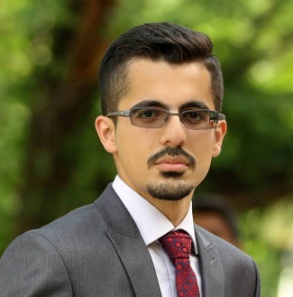 Email : nehro13579@yahoo.com
contact : 0771 156 5604
Date of birth : 16-Nov-1994EDUCATION :      Bachelor in Electrical Engineering, class 2016
                                          University of Sulaimani - Slemani, Kurdistan, Iraq
SKILLS :                      Language skills                                                 Other skills  
                                       .   Kurdish(fluent)                                              .   PLC programming with Codesys
                                       .   Arabic(fluent)                                                 .   Arduino Microcontrollers 
                                       .   English(very good)                                            programming 
                                                                                                                        .   AutoCad
                                                                                                                        .   Microsoft office (Word, Excel)
                                                                                                                        .   Matlab
                                                                                                                         .   Programming with C++
EXPERIENCE :      I worked during the holidays at Qazaz Electrician Market in Slemani, for two 
                                           years and then worked with Adat Group only for gaining new Experience for 
                                           one year.
INTERESTS :         During my free time in the past four years i worked as a volunteer in many 
                                           projects for the purpose of raising awareness about homeless children's lives                                             Projects such                                           1- The one shot project (Concerned about cultivating skills of children)                                           2- First stage Qalawa ( Funded by the American University of Iraq-Slemani, 
                                                project purpose was for providing basic education). 
                                                and other smaller projects for collecting donations.                                           Hobbies : playing Music, Hiking
ACHIEVEMENT & AWARDS :                                           1- Certificate of Completion 2 days training on WAGO PLC at Karlsruhe Institute 
                                                of Technology(KIT), Germany.                                           2- Certificate of Completion 2 days training about Renewable Energy 
                                                at Karlsruhe Institute of Technology(KIT), Germany.                                           3- Certificate of Honor for winning the "Engineering Day" competition with 1st 
                                                place, for best Engineering project under( Mechanical , Electrical ) 
                                                Engineering among 7 participated Universities.                                           4- Certificate of Completion 15 hours training in Electrical design of Buildings.